Additional fileArenobufagin induces MCF-7 cell apoptosis by promoting JNK-mediated multisite phosphorylation of Yes-associated proteinRunning title: ABF induces apoptosis through the phosphorylation of YAPLi-Juan Deng1,2,†, Ming Qi1,3†, Qun-Long Peng1,3, Min-Feng Chen1,3, Qi Qi4, Jia-Yan Zhang1,3, Nan Yao1,3, Mao-Hua Huang1,3, Xiao-Bo Li1,3, Yin-Hui Peng1,3, Jun-Shan Liu5, Deng-Rui Fu6, Jia-Xu Chen2, Wen-Cai Ye1,3,*, Dong-Mei Zhang1,3,**Correspondence: dmzhang701@jnu.edu.cn† Li-Juan Deng and Ming Qi contributed equally to the work;ContentsTitle page… …………………….……………………………………….…….……..1Table S1 The sequence-specific oligonucleotide primers…….………………………2Table S2 The target siRNA duplexes…………………………………………………2Figure S1 Representative data from the Annexin V/PI apoptosis assay…....2Figure S2 Distribution of YAP in the nuclei and cytoplasm fractions in ABF-treated MCF-7 cells……..…………………………………………………....…......3Table S1. The sequence-specific oligonucleotide primersTable S2. The target siRNA duplexes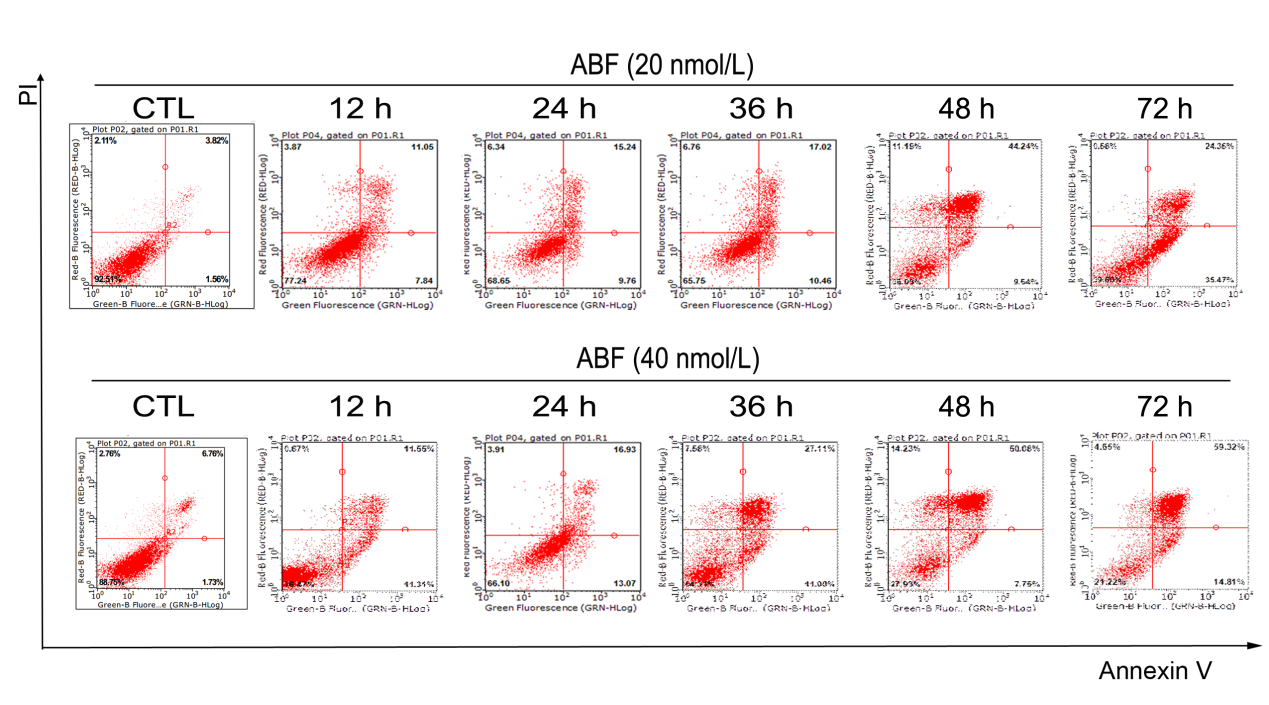 Figure S1 Representative data from the Annexin V/PI apoptosis assay. Following ABF treatment, MCF-7 cells were subjected to Annexin V/PI staining and analyzed by flow cytometry, n = 3.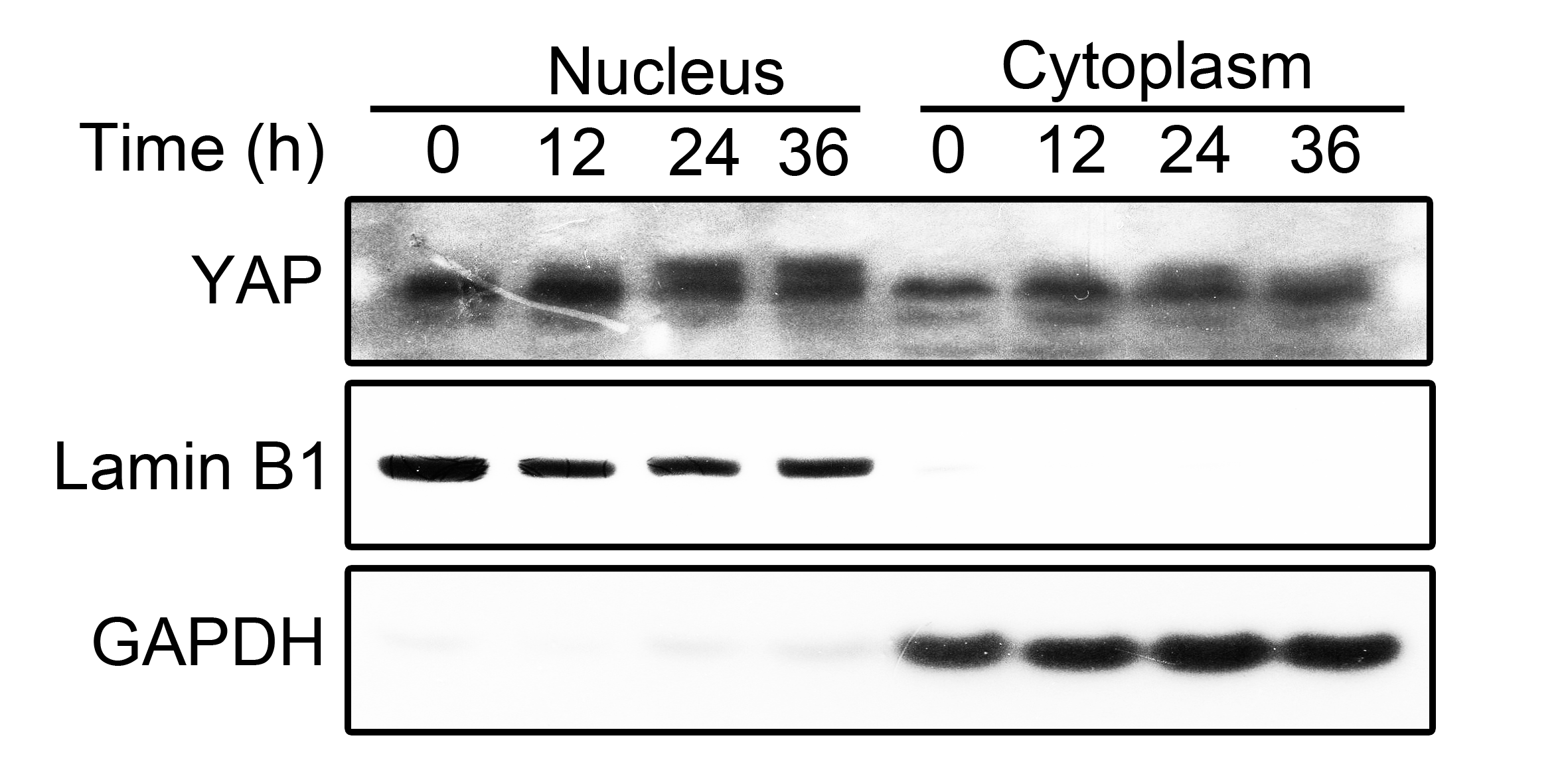 Figure S2 Distribution of YAP in the nuclei and cytoplasm of ABF-treated MCF-7 cells. Nuclear and cytoplasmic fractions were collected and evaluated by Western blotting. Lamin B1 was used as the nuclear protein control, while GAPDH was used as the cytoplasmic protein control.Target genesPrimersBAXforward: 5’-AGGATGCGTCCACCAAGAAG-3’;reverse: 5’-AGCTGCCACTCGGAAAAAGA-3’.p53AIPIforward: 5’-CCGGGCCAGGAGTAAGTAAC-3’;reverse: 5’-ACAACGCCGAAGAGGATCAG-3’.GAPDHforward: 5’-CCACCCCAATGTCTCTGTT-3’;reverse: 5’-CAACCTGGTGCTCCGTGTAT-3’.Target genessiRNA duplex sequencesYAPforward: 5’-UCUGCAGUUGGGAGCUGUUTT-3’;reverse: 5’-AACAGCUCCCAACUGCCAGATT-3’.LATS1forward: 5’-GGAGUGUUACUCCUCCACCTT-3’;reverse: 5’-GGUGGAGGAGUAACACUCCTT-3’.Negative siRNA duplexforward: 5’-UUCUCCGAACGUGUCACGUTT-3’;reverse: 5’-ACGUGACACGUUCGGAGAATT-3’.